CONTRÔLE DE LA QUALITÉ 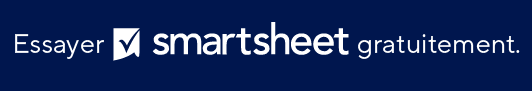 PLAN D’ACTION MODÈLE D’EXEMPLE PLAN D’ACTION POUR LE CONTRÔLE DE LA QUALITÉNom du projet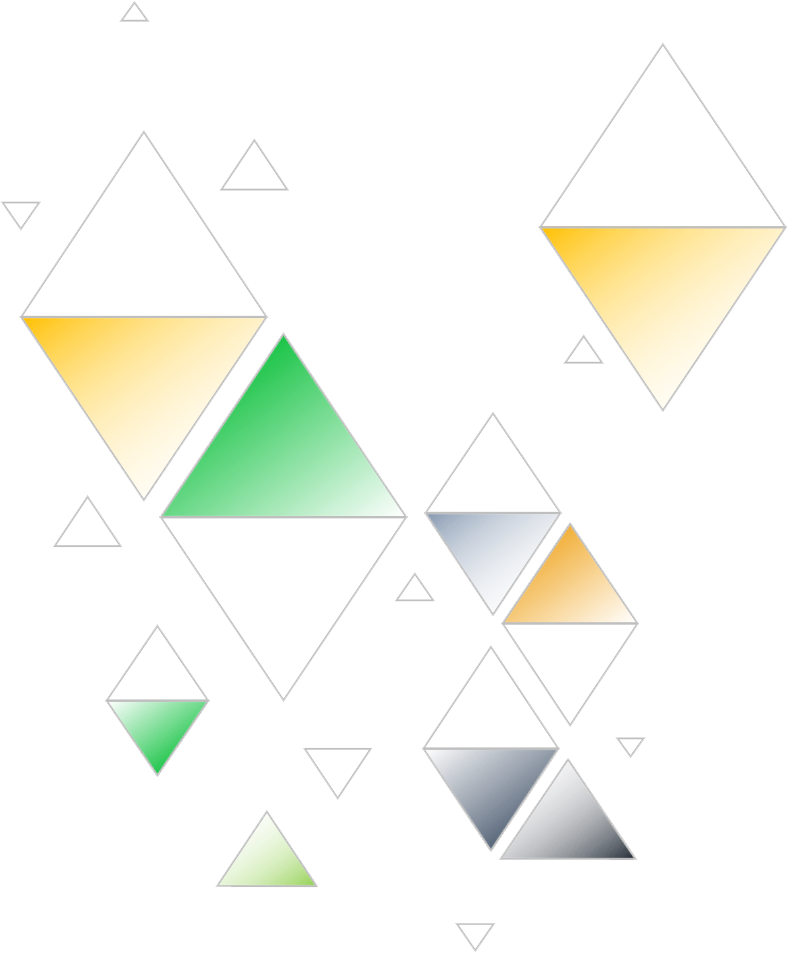 ID DE PROJETVersion 0.0.000/00/0000CONTRÔLE DES DOCUMENTS	HISTORIQUE DES VERSIONSAPPROBATIONS DE DOCUMENTSGUIDE DE MODÈLECOMMENT UTILISER CE MODÈLECet exemple de modèle de plan d’action pour le contrôle de la qualité vous guide à travers les sections d’un plan d’action de contrôle de la qualité. Vous pouvez ajouter, supprimer ou modifier des sections en fonction de vos besoins. Ce modèle comprend des exemples de tableaux qui contiennent des suggestions de contenu pour votre plan. Vous pouvez personnaliser n’importe quelle section de ce modèle, y compris les tableaux, le texte, etc.APERÇU DU PLAN D’ACTION POUR LE CONTRÔLE DE LA QUALITÉDonnez une vue d’ensemble de votre plan d’action de contrôle de la qualité pour votre projet, produit ou service. Vous pouvez inclure ce qui suit : Objectifs de contrôle de la qualité : il s’agit notamment des spécifications, des caractéristiques, de la durée du cycle, du coût, des ressources, de la réduction des imperfections et des bugs, ainsi que du degré d’uniformité, d’efficacité, de fiabilité, etc.Étapes du contrôle de la qualité : il s’agit notamment d’étapes du processus liées aux pratiques ou procédures d’exploitation de votre organisation. Responsabilités en matière de contrôle de la qualité : il s’agit notamment des sponsors, de la direction et des ressources que vous devez prendre en compte pendant le processus de contrôle de la qualité. Normes documentées pour le contrôle de la qualité : elles comprennent les pratiques, procédures et instructions applicables en matière de contrôle de la qualité. Tests de contrôle de la qualité : cela comprend les critères de test de contrôle de la qualité que vous utiliserez à différentes étapes. Les critères comprennent l’inspection, les programmes d’audit, etc.Processus de changement de contrôle de la qualité : Il s’agit de la façon dont vous documenterez et communiquerez les changements/améliorations au processus de contrôle de la qualité.ICP du contrôle de la qualité : vous incluez ici les détails concernant les indicateurs clés de performance (ICP) que vous utiliserez pour mesurer l’efficacité des objectifs de contrôle de la qualité.NORMES DE QUALITÉOBJECTIFS DE QUALITÉFournissez des détails sur les objectifs de contrôle de la qualité pour l’ensemble des livrables du projet ou du produit. Soyez aussi précis que possible. Incluez vos critères pour mesurer le succès. Vous pouvez utiliser un tableau distinct des indicateurs de qualité pour saisir les indicateurs détaillés de chaque livrable.RESPONSABILITÉS ET RÔLES DE QUALITÉSaisissez les rôles et responsabilités dont vous aurez besoin pour le processus de contrôle de la qualité.LIVRABLES ET PROCESSUS SOUMIS À UN EXAMEN DE QUALITÉFournissez une liste des livrables de contrôle de qualité du projet ou du produit. Incluez également une liste des processus que vous entreprendrez pour examiner la qualité.JALONS DE CONTRÔLE DE LA QUALITÉFournissez des détails sur la façon et le moment de vérifier la qualité.ANNEXES Fournissez toutes les informations supplémentaires liées à votre processus de contrôle de la qualité, y compris les formulaires de processus de contrôle de la qualité, les diagrammes, les politiques, etc. NOM DU FICHIERNOM DU FICHIERID DU DOCUMENTPROPRIÉTAIRE DU DOCUMENTDATE D’ÉMISSIONDERNIÈRE DATE SAUVEGARDÉEVERSIONDATE DE RÉVISIONDESCRIPTION DES MODIFICATIONSAUTEURRÔLENOMSIGNATUREDATESPONSOR DU PROJETGroupe d’examen de projetChef de projetsResponsable de l’assurance qualitéResponsable de l’approvisionnement 
(le cas échéant)Responsable des communications 
(s’il y a lieu)Chef de bureau de projet (le cas échéant)Autre (le cas échéant)Fournissez des détails sur les normes de contrôle de qualité des produits ou de l’industrie qui s’appliquent à votre plan d’action en matière de contrôle de la qualité. Par exemple, les normes applicables de l’industrie peuvent inclure les normes de qualité de l’Organisation internationale de normalisation (ISO), etc. Votre plan peut également devoir tenir compte de certains critères de qualité que votre entreprise ou votre client exige.MÉTRIQUE/SPÉCIFICATIONMESUREOBJECTIFS DU CONTRÔLE DE LA QUALITÉInclut notamment des spécifications, des caractéristiques, de la durée du cycle, du coût, des ressources, de la réduction des imperfections et des bugs, ainsi que du degré d’uniformité, d’efficacité, de fiabilité, etc.ÉTAPES DU CONTRÔLE DE LA QUALITÉInclut notamment d’étapes du processus liées aux pratiques ou procédures d’exploitation de votre organisation.RESPONSABILITÉS EN MATIÈRE DE CONTRÔLE DE LA QUALITÉInclut notamment des sponsors, de la direction et des ressources que vous devez prendre en compte pendant le processus de contrôle de la qualité.NORMES DOCUMENTÉES POUR LE CONTRÔLE DE LA QUALITÉInclut les pratiques, procédures et instructions applicables en matière de contrôle de la qualité.TEST DU CONTRÔLE DE LA QUALITÉInclut les critères de test de contrôle de la qualité que vous utiliserez à différentes étapes. Les critères incluent l’inspection, les programmes d’audit, etc.PROCESSUS DE CHANGEMENT DU CONTRÔLE DE LA QUALITÉInclut la façon dont vous documenterez et communiquerez les changements/améliorations au processus de contrôle de la qualité.ICP DU CONTRÔLE DE LA QUALITÉInclut les détails concernant les indicateurs clés de performance (ICP) que vous utiliserez pour mesurer l’efficacité des objectifs de contrôle de la qualité.ETC. RÔLESRESPONSABILITÉSRESPONSABLE DE L’ASSURANCE QUALITÉCette personne est responsable du processus global de contrôle de la qualité concernant le projet/produit.CHEF DE PROJETSCette personne est responsable de la planification et de la gestion des activités de contrôle de la qualité.DÉVELOPPEURSCette personne est responsable de l’élaboration/de la mise en œuvre des normes de contrôle de la qualité.MEMBRE(S) DE L’ÉQUIPE D’ASSURANCE DE LA QUALITÉ Cette personne est responsable de la qualité des éléments individuels du projet ou du produit.ETC. LIVRABLE OU PROCESSUS À EXAMINERDÉTAILS DE L’ÉVALUATION DE LA QUALITÉAnalyse des exigencesPlanification des testsConception des testsExécution des tests et rapports sur les défautsRetests et tests de régressionTests d’acceptation des utilisateurs (TAU) Tests de lancementEtc. PROCESSUS DU CONTRÔLE DE LA QUALITÉJALONSPROPRIÉTAIREDOCUMENTATIONAnalyse des exigencesDéterminer les dates de préparation aux testsChef de projetsTAUEffectuez des tests d’acceptation des utilisateurs (TAU) pendant 1 semaine afin d’assurer la qualité du projet/du produitResponsable de l’assurance qualitéANNEXEARTICLEEMPLACEMENTEXCLUSION DE RESPONSABILITÉTous les articles, modèles ou informations proposés par Smartsheet sur le site web sont fournis à titre de référence uniquement. Bien que nous nous efforcions de maintenir les informations à jour et exactes, nous ne faisons aucune déclaration, ni n’offrons aucune garantie, de quelque nature que ce soit, expresse ou implicite, quant à l’exhaustivité, l’exactitude, la fiabilité, la pertinence ou la disponibilité du site web, ou des informations, articles, modèles ou graphiques liés, contenus sur le site. Toute la confiance que vous accordez à ces informations relève de votre propre responsabilité, à vos propres risques.